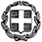 ΠΕΡΙΦΕΡΕΙΑΚΗ Δ/ΝΣΗ Π/ΘΜΙΑΣ ΚΑΙ Δ/ΘΜΙΑΣ                          Πολύγυρος, 9/2/2018    ΕΚΠΑΙΔΕΥΣΗΣ ΚΕΝΤΡΙΚΗΣ ΜΑΚΕΔΟΝΙΑΣ		            Δ/ΝΣΗ Δ/ΘΜΙΑΣ ΕΚΠ/ΣΗΣ ΧΑΛΚΙΔΙΚΗΣ              ΓΕΝΙΚΟ ΛΥΚΕΙΟ  ΠΟΛΥΓΥΡΟΥΤαχ.Δ/νση	:Πολύγυρος					  		Ταχ.Κώδ	: 63100                                                        		 Πληροφορίες	: Δ.Ρηγοπούλου           Τηλέφωνο	: 2371023159  Fax		: 2371023169e-mail: mail@1lyk-polyg.chal.sch.grΠΡΟΚΗΡΥΞΗ      Το ΓΕΛ Πολυγύρου, προκειμένου να πραγματοποιήσει την τετραήμερη εκδρομή της Β’ τάξης στην Κέρκυρα οδικώς, ζητεί από τα ταξιδιωτικά γραφεία κλειστή προσφορά που θα κατατεθεί στο Γραφείο της Διευθύντριας του ΓΕΛ Πολυγύρου, κ. Ρηγοπούλου, το αργότερο μέχρι την Τετάρτη 14 Φεβρουαρίου 2018 και ώρα 12:00μ.μ., οπότε και θα ανοίξουν οι προσφορές. Ο αριθμός ημερών της εκδρομής είναι τέσσερις (04), με τρεις (03) διανυκτερεύσεις. Η εκδρομή θα πραγματοποιηθεί από 26 Απριλίου έως 29 Απριλίου 2018.Για καλύτερη ασφάλεια των μαθητών της εκδρομής ζητείται η παροχή των εξής υπηρεσιών:1. Ξενοδοχεία τεσσάρων ή πέντε αστέρων σε άριστη κατάσταση. 2. Δωμάτια δίκλινα ή τρίκλινα με πλήρη εξοπλισμό. 3. Ένα λεωφορείο εξήντα (55) θέσεων, με κλιματισμό. 4. Ημιδιατροφή, με μενού προσαρμοσμένο σε παιδιά-εφήβους. 5. Συνοδός γιατρός καθ’ όλη τη διάρκεια της εκδρομής. 6. Πλήρης ιατροφαρμακευτική κάλυψη, σε περίπτωση ασθένειας μαθητή, και μεταφορά του αεροπορικώς, εάν παραστεί ανάγκη. 7. Ξεναγός στους τόπους επίσκεψης (μουσεία, αρχαιολογικούς χώρους, περιήγηση πόλης κλπ). 8. Συνοδός έμπειρος του ταξιδιωτικού γραφείου καθ’ όλη τη διάρκεια της εκδρομής. 9. Άδεια λειτουργίας του τουριστικού πρακτορείου (ειδικό σήμα λειτουργίας του Ε.Ο.Τ). 10. Για την καλύτερη οικονομική εκτίμηση του προϋπολογισμού των μαθητών, να υπολογιστεί το κόστος των έξτρα εξόδων. (εκδρομές, επισκέψεις σε μουσεία, αρχαιολογικούς χώρους).Παρακαλούμε να περιλαμβάνονται  στο κόστος της προσφοράς όλες οι μετακινήσεις.Να επισυνάπτεται ένας κατάλογος με το κόστος εισόδου σε μουσεία και αρχαιολογικούς χώρους.Να υπολογιστεί ότι το σύνολο των μαθητών είναι περίπου πενήντα (50) και των συνοδών καθηγητών δύο (2) συν ένας (1) αρχηγός.       Η ΔΙΕΥΘΥΝΤΡΙΑ                       ΡΗΓΟΠΟΥΛΟΥ ΔΗΜΗΤΡΑ          ΦΙΛΟΛΟΓΟΣ